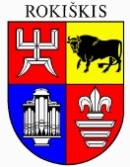 ROKIŠKIO RAJONO SAVIVALDYBĖS MERASPOTVARKISDĖL TEIKIMO TVIRTINTI ROKIŠKIO JUOZO TUMO-VAIŽGANTO PROGIMNAZIJOS NUOSTATUS2024 m. gegužės 7 d. Nr. MV-242RokiškisVadovaudamasis Lietuvos Respublikos vietos savivaldos įstatymo 15 straipsnio 2 dalies 9 punktu, 27 straipsnio 2 dalies 6 punktu, t e i k i u Rokiškio rajono savivaldybės tarybai tvirtinti Rokiškio Juozo Tumo-Vaižganto progimnazijos nuostatus (pridedama). Potvarkis per vieną mėnesį gali būti skundžiamas Lietuvos administracinių ginčų komisijos Panevėžio apygardos skyriui (Respublikos g. 62, Panevėžys) Lietuvos Respublikos ikiteisminio administracinių ginčų nagrinėjimo tvarkos įstatymo nustatyta tvarka.Savivaldybės meras				Ramūnas GodeliauskasRita Elmonienė                             				